Πρόσκληση Εκδήλωσης Ενδιαφέροντος για την προμήθεια γλυκών για τις ετήσιες ανάγκες των Δομών Φιλοξενίας Ασυνόδευτων Ανηλίκων στη Θεσσαλονίκη, στην Αθήνα και στην Αλεξανδρούπολη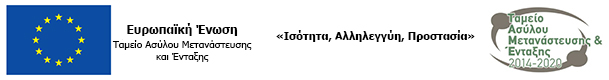 Πρόσκληση Εκδήλωσης Ενδιαφέροντος Α.Π.: ΑΜ1957Για την απευθείας ανάθεση προμήθειας γλυκών, προϋπολογιζόμενης δαπάνης 3.667,26 ευρώ χωρίς ΦΠΑ και 4.547,42ευρώ συμπεριλαμβανομένου του Φ.Π.Α. για τις ετήσιες ανάγκες των Δομών Φιλοξενίας Ασυνόδευτων Ανηλίκων στη Θεσσαλονίκη, στην Αθήνα και στην ΑλεξανδρούποληCPV: 15812200-5   ΓλυκάΗ ΑΡΣΙΣ ΚΟΙΝΩΝΙΚΗ ΟΡΓΑΝΩΣΗ ΥΠΟΣΤΗΡΙΞΗΣ ΝΕΩΝ καλεί κάθε ενδιαφερόμενο να υποβάλει έγγραφη προσφορά για την προμήθεια γλυκών για τις ετήσιες ανάγκες των Δομών Φιλοξενίας Ασυνόδευτων Ανηλίκων στη Θεσσαλονίκη, στην Αθήνα και στην Αλεξανδρούπολη, προϋπολογιζόμενης δαπάνης 3.667,27 ευρώ χωρίς ΦΠΑ και 4.547,42 ευρώ συμπεριλαμβανομένου του Φ.Π.ΑΗ προμήθεια εντάσσεται στα πλαίσια του έργου ΜΕΤΟΙΚΟΣ, της Δράσης «Επιχορήγηση Ν.Π. ΑΡΣΙΣ ΚΟΙΝΩΝΙΚΗ ΟΡΓΑΝΩΣΗ ΥΠΟΣΤΗΡΙΞΗΣ ΝΕΩΝ για την υλοποίηση του έργου ΜΕΤΟΙΚΟΣ» (κωδικός ΟΠΣ 5017544),περίοδος υλοποίησης 01/01/2020-31/12/2020 των «Δομών Φιλοξενίας Ασυνόδευτων Ανήλικων Θεσσαλονίκης, Αλεξανδρούπολης , Μακρινίτσας και Αθήνας» και χρηματοδοτείται από την Ευρωπαϊκή Ένωση, το Ταμείο Ασύλου Μετανάστευσης και Ένταξης και από εθνικούς πόρους.Η προμήθεια θα ανατεθεί με τη διαδικασία της απευθείας ανάθεσης και με κριτήριο την χαμηλότερη τιμή ανά τμήμα. Προσφορές μπορούν να κατατεθούν για ένα, περισσότερα ή και όλα τα τμήματα.Διαδικασία κατακύρωσης της προμήθειας Η κατακύρωση της προμήθειας γίνεται στον προσφέροντα την χαμηλότερη τιμή ανά τμήμα και εφόσον προσκομίσει στην ΑΡΣΙΣ, εντός προθεσμίας 3 ημερών από την σχετική ειδοποίησή του, που μπορεί να παραταθεί για άλλες τρεις ημέρες, τα παρακάτω δικαιολογητικά:  1)    Βεβαίωση φορολογικής ενημερότητας  2) Βεβαίωση ασφαλιστικής ενημερότητας για ασφαλιστικές εισφορές του προσωπικού και Βεβαίωση ασφαλιστικής ενημερότητας μη μισθωτών ΕΦΚΑ (ανάλογα με τη νομική μορφή του αναδόχου) και 3) Υπεύθυνη δήλωση εκ μέρους του οικονομικού φορέα, σε περίπτωση φυσικού προσώπου, ή σε περίπτωση νομικού προσώπου την υποβολή αυτής εκ μέρους του νομίμου εκπροσώπου, στην οποία θα δηλώνεται ότι ΔΕΝ υπάρχει εις βάρος του αμετάκλητη καταδικαστική απόφαση για έναν από τους ακόλουθους λόγους: συμμετοχή σε εγκληματική οργάνωση, δωροδοκία,  απάτη,  τρομοκρατικά εγκλήματα ή εγκλήματα συνδεόμενα με τρομοκρατικές δραστηριότητες,   νομιμοποίηση εσόδων από παράνομες δραστηριότητες , παιδική εργασία  Οι προσφορές μπορούν να κατατεθούν στην ΑΡΣΙΣ με κάθε πρόσφορο μέσο επικοινωνίας (ταχυδρομικά έγγραφα, ηλεκτρονικά, με φαξ ή αντίστοιχο τρόπο).Ταχυδρομική Διεύθυνση: Εγνατίας 30, ΤΚ 54625, Θεσσαλονίκη Τηλέφωνο: 2316009357Fax: 2310526150Ηλεκτρονική Διεύθυνση:metoikos.procurement@gmail.comΗμερομηνία λήψης της προσφοράς από την ΑΡΣΙΣ το αργότερο έως την 24/12/2019 ώρα 15.00 μ.μ.Οι ενδιαφερόμενοι μπορούν να λαμβάνουν Πληροφορίες από το site της Άρσιςwww.arsis.grή στο τηλέφωνο: 2316009357ΤΜΗΜΑΕΙΔΟΣΠΡΟΥΠΟΛΟΓΙΖΟΜΕΝΟ ΠΟΣΟ ΑΝΕΥ ΦΠΑΠΡΟΥΠΟΛΟΓΙΖΟΜΕΝΟ ΠΟΣΟ  ΜΕ ΦΠΑΤΜΗΜΑ 1: ΔΟΜΗ ΩΡΑΙΟΚΑΣΤΡΟΥΒασιλόπιτες & γλυκά ζαχαροπλαστείου500,00€620,00€ΤΜΗΜΑ 2: ΔΟΜΗ ΤΑΓΑΡΑΔΕΣΒασιλόπιτες & γλυκά ζαχαροπλαστείου612,90€760,00€ΤΜΗΜΑ 3: ΔΟΜΗ ΦΡΙΞΟΣ ΑΛΕΞ/ΛΗΒασιλόπιτες & γλυκά ζαχαροπλαστείου330,64€410,00€ΤΜΗΜΑ 4: ΔΟΜΗ ΈΛΛΗ ΑΛΕΞ/ΛΗΒασιλόπιτες & γλυκά ζαχαροπλαστείου291,61€361,60€ΤΜΗΜΑ 5: ΔΟΜΗ ΠΥΛΑΙΑΣΒασιλόπιτες & γλυκά ζαχαροπλαστείου500,00€620,00€ΤΜΗΜΑ 7: ΔΟΜΗ ΑΘΗΝΑΣΒασιλόπιτες & γλυκά ζαχαροπλαστείου1.432,11€1.775,82€ΣΥΝΟΛΟΣΥΝΟΛΟ3.667,26€4.547,42€